ΑΝΑΚΟΙΝΩΣΗ  - ΠΡΟΣΚΛΗΣΗΑπό τη Διεύθυνση Δευτεροβάθμιας Εκπαίδευσης Θεσπρωτίας ανακοινώνεται πως υπάρχουν κενές θέσεις διδασκόντων στα παρακάτω Σχολικά Κέντρα Ενισχυτικής Διδασκαλίας (ΣΚΕΔ) για τις εξής ειδικότητες:2ο Γυμνάσιο ΗγουμενίτσαςΠΕ0401 – ΦυσικήςΠΕ0402 – ΧημείαςΠΕ06 – ΑγγλικώνΓυμνάσιο ΦιλιατώνΠΕ06 – ΑγγλικώνΟι ενδιαφερόμενοι θα πρέπει να υποβάλλουν αίτηση στη ΔΔΕ Θεσπρωτίας από 12/04/2013 μέχρι και 15/04/2013.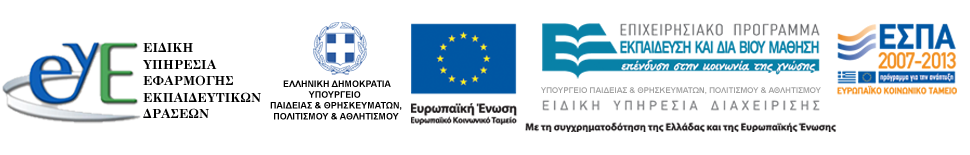 